Toby Bancroft Memorial 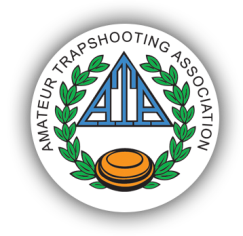 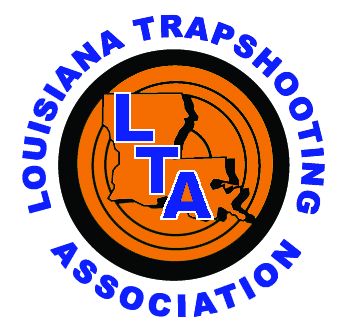 Gun ClubATA Monthly Trap Shoot	EVENT 	1 - 100 16 YARD TARGETS - SINGLES	Targets ..........................................................................................................................$28.00	ATA Daily Fees *...............................................................................................................$3.00	LTA Daily Fees *................................................................................................................$3.00	EVENT 	2 - 100 HANDICAP TARGETS	Targets ...........................................................................................................................$28.00	ATA Daily Fees *................................................................................................................$3.00	LTA Daily Fees *.................................................................................................................$3.00	EVENT 	3 - 50 PAIR DOUBLES TARGETS (100 TARGETS)	Targets ............................................................................................................................$28.00	ATA Daily Fees *.................................................................................................................$3.00	LTA Daily Fees *..................................................................................................................$3.00	* Daily Fees are only paid once per day. For more information contact Jim Jenkins at (318)387-9905 or jsjenkins@att.net or Donny Sanders at (318)348-0171 or sand9229@suddenlink.net-ATA rules apply.-Cash and checks only.-Shells not available.-Shoot management reserves the right to change or modify the program in any manner deemed necessary.Classification & Squadding opens at 8:15 am. Program begins as soon as a Five-man squad is ready.Practice rounds available prior to program - $7.00 / 25 targets.Lunch is not available.  Please bring your own.